Moloshnyi EduardExperience:Documents and further information:Seaman’s passportTravel passportCoC and Endorsement to the CoC  - 3rd engineer ; 2 class motormanCertificate - Basic Safety Training/ Proficiency In Survival Craft/ Advanced Fire Fighting/ Medical First Aid/ Dangerous And Hazardous SubstancesEducation - Maritime college of technical fleet ONMA / Engineering department 2007-2011Position applied for: WiperDate of birth: 09.07.1992 (age: 25)Citizenship: UkraineResidence permit in Ukraine: NoCountry of residence: UkraineCity of residence: OdessaContact Tel. No: +38 (048) 249-19-37 / +38 (096) 409-10-70E-Mail: eduard.moloshnyj@mail.ruU.S. visa: NoE.U. visa: NoUkrainian biometric international passport: Not specifiedDate available from: 18.01.2013English knowledge: ModerateMinimum salary: 800 $ per month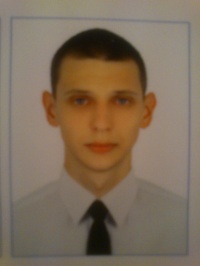 PositionFrom / ToVessel nameVessel typeDWTMEBHPFlagShipownerCrewingMotorman 2nd class16.10.2011-11.03.2012CanopusGeneral Cargo6223SKL 8NVDS48 3-V2*1320 HPSaint-Vincent & GrenMEDITERRANEAN SAILING SKIFF INC.Vernal